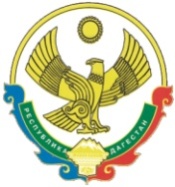 РЕСПУБЛИКА  ДАГЕСТАНСОБРАНИЕ   ДЕПУТАТОВГОРОДСКОГО ОКРУГА «ГОРОД КАСПИЙСК»368300, РД, г. Каспийск, ул. Орджоникидзе, 12, тел. 8 (246) 5-10-67, факс 8 (246) 5-10-67 сайт: kasp.info@yandex.ru.                   16 февраля 2016 годРЕШЕНИЕ №387-ой очередной сессии Собраниядепутатов городского округа «город Каспийск»шестого созыва«Об увековечении памяти Народного учителя Республики Дагестан,Почетного гражданина города Каспийск Азизагаева Зейнидина Абасовича».      В соответствии с пунктом 8 ст. 2 Закона Республики Дагестан от 18.11.2002 г. N33 «О порядке увековечения памяти лиц, имеющих выдающиеся достижения и особые заслуги перед республикой, а также исторических и иных событий» и Положением о почетном звании «Почетный гражданин города Каспийск»,Собрание депутатов городского округа «город Каспийск»,	               РЕШАЕТ:    1.Для увековечения памяти Народного учителя Республики Дагестан, Почетного гражданина города Каспийск Азизагаева Зейнидина Абасовича установить мемориальную доску на фасаде дома №5 по улице Мира, где проживал Азизагаев Зейнидин Абасович.    2.Администрации городского округа «город Каспийск» провести необходимые организационно-технические мероприятия по изготовлению и установке на фасаде дома, где проживал Азизагаев Зейнидин Абасович, мемориальной доски с обозначением фамилии, имени, отчества, почетного звания и иных необходимых пояснений.      3.Руководителю Финансового управления городского округа «город Каспийск» Х.Х.Абдуллаевой выделить средства для исполнения пункта                       2 настоящего решения.4.Открытие мемориальной доски провести в торжественной обстановке с привлечением актива городского округа «город Каспийск».     5.Контроль за исполнением настоящего решения возложить на заместителя главы администрации городского округа «город Каспийск» Л.П.Левицкую.     6.Настоящее решение опубликовать в средствах массовой информации и разместить на сайте администрации.          Глава городского округа  «город Каспийск»	                  М.Абдулаев  Председатель Собрания депутатов 	                           городского округа «город Каспийск»                                                                            А.Джаватов                        